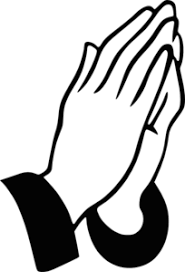 KILLASSER/CALLOW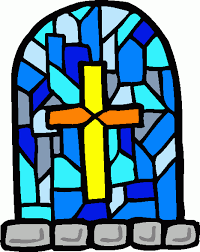 PARISH NEWSLETTER Fr. John Durkan (094) 9024761  	  	No 372					E-mail: frjohnd@gmail.comFifth Sunday of Easter									15th May 2022CONGRATULATIONS TO ALL 30 CHILDREN WHO WERE CONFIRMEDMASS INTENTION Sat 14th Killasser 7pm	Evening MassSun 15th Callow 10am	Joe Durkan, 2nd Anniv. Parents Tom & Kathleen Durkan, CloonygowanSun 15th Killasser 12 noon 	People of the ParishMon 16th Killasser 10am	Morning MassWed 18th Killasser 10am	Morning MassThurs 19th Callow 10am	Morning MassFri 20th Killasser 7pm	Evening MassSat 21st Killasser 7pm	Hugh FitzMaurice & wife Bea, Creggaun.	Bridget Kavangh, Carramore & deceased Kavangh & Kilbride.Sun 22nd Callow 10am	Morning MassSun 22nd Killasser 12 noon	People of the ParishPRAY FORMary Hughs, MilltownJohn Nolan, DrumalooaunJulia Dunleavey, CartronMargaret Osbourne nee Meehan, Formerly Cartron, who died in UKThomas Byrne, Bohola, husband of Maureen Byrne nee Howley (formerly Killasser)Jim Dwyer, Derreen MINISTERS OF THE WORD IN KILLASSER CHURCHA new rota for Readers is now being compiled. In addition to those who were already on the list, we encourage anyone who would like to read the Word of God at weekend Masses to please give their name to Fr John. EUCHARISTIC MINISTERS IN KILLASSER CHURCH A new rota of current Eucharistic ministers is also being compiled. It is important that new people would come forward for this important role in the church. A preparation course and training will be provided and a commissioning ceremony will be held in due course.We are very grateful to the loyal group of Readers and Eucharistic Ministers that we currently have, but new volunteers are needed so that the same people are not called upon too frequently. Please do consider it.NATURE MATTERSNature Matters is a group of parishioners who have come together to improve awareness of our environment and the importance of biodiversity. New members are always welcome.BlessingThe falling rain, the shining sun, the fields where scarlet poppies run and sheaves of shining golden wheat are in the bread that I do eat. So when I sit for every meal with grateful heart I always feel that I am eating rain & sun and fields where scarlet poppies run.		Alice C. HenPILGRIMAGE TO KNOCKAchonry Pilgrimage to Knock on Sunday 15th May. Anointing for the sick at 12:30 followed by 3pm mass. Please come and pray with us.PADDY’S RETURNOn next Friday and Sunday evenings, May 13th and 15th The Railway Players are proud to present “Paddy’s Return” in Swinford Cultural Centre. This Variety Show, a night of drama, comedy, song, dance, music and nostalgia, is our contribution to “Home to Mayo” month. We can promise a very enjoyable production, with the best of local talent involved. Doors open at 7.30pm and the show will begin at 8pm.Admission €10 and €5 concessions. We look forward to seeing you there.KCC-AGMThe AGM is planned to take place on Friday 20th May 2022. More details to followKILLASSER COMMUNITY CARThe KCC committee recently liaised with Local Link Mayo (LLM) in relation to the potential of LLM funding a community car. If these discussions prove successful some funding will be made available to cover the cost of a car (to be leased), car insurance and tax and general running costs. This service would run on a trail basis to facilitate social and recreational activities within the parish. A volunteer group of drivers will need to be established to run the service. More details to follow.LOCAL LINK MAYO SERVICESLocal Link Mayo is happy to confirm that the Friday service from Killasser to Swinford has returned to full capacity. Please contact Local Link at 094 900 5150 if interested or want more information. The bus picks up in Killasser Village at 10.30am and stops at Creggane and Ballincurra on route to Swinford with the bus returning from Swinford at 2pm. The route can be modified to facilitate door to door pick up and drop off. The service is free for those who have a Free Travel Pass. Adults €2.50 single, €5 return.   Students/U-18’s €1.5 single, €3 return. U-5’s Free.KCC-BROADBAND HUBIf anyone wishes to use the broadband hub in Killasser Community Centre please contact a member of the committee or Paul Hyland @ 087 610 9192OTHER PARISH EVENTS PLANNED FOR 2022Please see below a list of some parish events that are planned for 2022. The events are listed in chronological order but this is subject to change with more details to follow in due course. Please contact Fr. John if you wish to have an event added to this list.   A more comprehensive list of all parish events may be drawn up and included in the parish newsletter.Confirmation:                                                   Saturday 14th May 12 noonKCC AGM:                                                       Friday 20th MaySt. Georges v Killasser Soccer:                     Saturday 18th JuneMia’s Mini Tractor, Bike & Trike Run:       Sunday 14th AugustWillie O’Neill Football Tournament:         Saturday 20th AugustParish Calendar Competition Results:      September (TBD)Tara’s Run for Fun:                                          Saturday 8th OctoberFriday Night Indoor Soccer to return:      Early October (TBD)Killasser Tractor Drive:                                   Sunday 6th NovemberSaint Stephen’s Day Walk:                            Monday 26th DecemberSYNOD PRAYER“We stand before You, Holy Spirit, as we gather together in Your name. With You alone to guide us, make Yourself at home in our hearts; Teach us the way we must go and how we are to pursue it. We are weak and sinful; do not let us promote disorder. Do not let ignorance lead us down the wrong path nor partiality influence our actions. Let us find in You our unity so that we may journey together to eternal life and not stray from the way of truth and what is right. All this we ask of You, who are at work in every place and time, in the communion of the Father and the Son, forever and ever. Amen”A Synod is a process of listening and walking together as a Church. We will give more details later about how you can be involved.  Kilkelly. Co Mayo. IrelandConfidentiality Note:
This email may contain confidential and/or private information. If you received this email in error please delete and notify sender.